Name: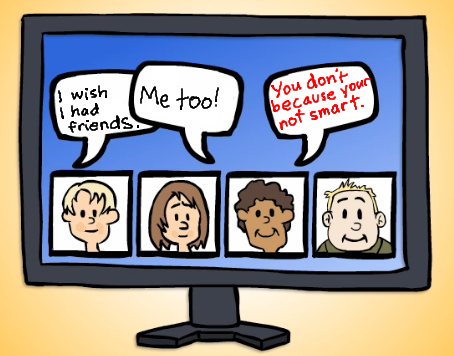 1. If you saw cyber bullying like this, what would you do?2. What are three things that digital citizens should NOT do online?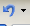 